Комплекс упражнений, вырабатывающийправильный артикуляционный уклад звуков С-СЬ-З-ЗЬ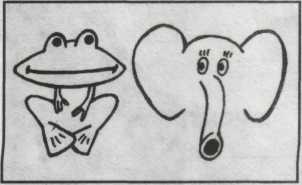 Лягушка – хоботокНа счет «раз-два» чередовать упражнение «Лягушка» и упражнение «Хоботок».Свои губы прямо к ушкамрастяну я, как лягушка.А теперь слоненок я,хоботок есть у меня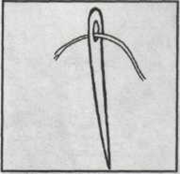 ИголочкаУлыбнуться, открыть рот. Высунуть язык наружу острым, как жало. Следить, чтобы кончик языка не загибался вверх.Маленького роста я, тонкая и острая.                                                                                     Носом путь себе ищу, за собою хвост тащу.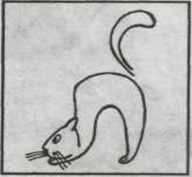 Киска сердится.Улыбнуться, открыть рот. Кончиком языка упереться в нижние зубы. На счет «раз» - выгнуть язык горкой, упираясь кончиком в нижние зубы. На счет «два» вернуться в исходное положение. Кончик языка при этом не должен отрываться от нижних зубов, рот не закрывается. На скамейке у окошка улеглась и дремлет кошка.Кошка глазки открывает, кошка спинку выгибает. 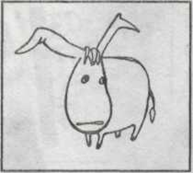 Упрямый осликГубы в улыбке, рот приоткрыть. С силой произносить сочетание ИЕ. Кончик языка при этом упирается в нижние зубы.           Ослик был сегодня зол. Он узнал, что он осел.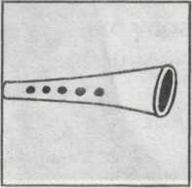 ТрубочкаОткрыть рот, свернуть язык трубочкой. Длительно подуть в эту трубочку.Язык сложим в трубочку - на дудочку похоже.Подудеть на дудочке без дудочки мы можем.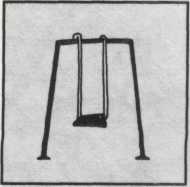 КачелиУлыбнуться, открыть рот. На счет 1-2 поочередно язык тянется то к носу, то к подбородку. Нижняя челюсть при этом неподвижна.